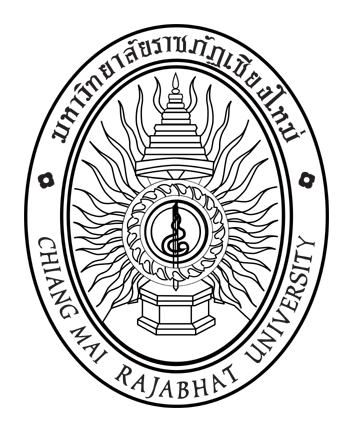 ใบสมัครเข้ารับการสรรหาเป็นผู้สมควรดำรงตำแหน่งผู้อำนวยการสำนักดิจิทัลเพื่อการศึกษา มหาวิทยาลัยราชภัฏเชียงใหม่ 							วันที่ ..............................................................เรื่อง	การสมัครเข้ารับการสรรหาผู้อำนวยการสำนักดิจิทัลเพื่อการศึกษาเรียน	ประธานกรรมการ คณะกรรมการสรรหาบุคคลเพื่อแต่งตั้งเป็นผู้อำนวยการสำนักดิจิทัลเพื่อการศึกษาสิ่งที่ส่งมาด้วย	ข้อมูลของผู้เข้ารับการสรรหาเป็นผู้สมควรดำรงตำแหน่งผู้อำนวยการสำนักดิจิทัลเพื่อการศึกษา 
(แบบ 003)  จำนวน  1 ชุด	ตามประกาศคณะกรรมการสรรหาบุคคลเพื่อแต่งตั้งเป็นผู้อำนวยการสำนักดิจิทัลเพื่อการศึกษา เรื่อง กำหนดการและขั้นตอนการสรรหาผู้อำนวยการสำนักดิจิทัลเพื่อการศึกษา ประกาศ ณ วันที่ 25 กรกฎาคม พ.ศ. 2566 กำหนดให้
ผู้มีคุณสมบัติตามข้อบังคับมหาวิทยาลัยราชภัฏเชียงใหม่ ว่าด้วย หลักเกณฑ์และวิธีการสรรหาบุคคลเพื่อแต่งตั้งเป็นผู้อำนวยการ หัวหน้าส่วนราชการ หรือหัวหน้าหน่วยงานที่เรียกชื่ออย่างอื่นที่มีฐานะเทียบเท่าคณะ พ.ศ. 2559 ยื่นใบสมัคร ระหว่างวันที่ 3 – 31 สิงหาคม 2566 นั้น	ข้าพเจ้า........................................................................................................................................................... ขอสมัครเข้ารับการสรรหาเพื่อดำรงตำแหน่งผู้อำนวยการสำนักดิจิทัลเพื่อการศึกษา พร้อมนี้ได้แนบข้อมูลของผู้เข้ารับ
การสรรหาเพื่อเป็นผู้สมควรดำรงตำแหน่งผู้อำนวยการสำนักดิจิทัลเพื่อการศึกษา ตามแบบ 003 มาเพื่อประกอบ
การพิจารณาด้วยแล้ว	จึงเรียนมาเพื่อโปรดพิจารณา					    ลงชื่อ.....................................................................						(..................................................................)							           ผู้สมัครใบสมัครแบบ 001 และข้อมูลของผู้เข้ารับการสรรหาฯ แบบ 003 ต้องยื่นภายในกำหนดระยะเวลาตามที่คณะกรรมการสรรหากำหนดไว้หากล่วงเลยวันและเวลาดังกล่าวจะไม่ได้รับการพิจารณา สอบถามรายละเอียดเพิ่มเติมได้ที่สำนักงานสภามหาวิทยาลัย 
โทร. 0-5388-5321 และ download  แบบฟอร์มได้ที่ www.council.cmru.ac.th 
(สามารถใช้แบบฟอร์มนี้ถ่ายสำเนาหรือจัดพิมพ์ขึ้นใหม่ได้)